Assunto: Sistema de Numeração Decimal 1) Qual é o número ímpar que corresponde à mesma quantidade dos dias de 15 semanas? Resposta: ________________----------------------------------------------------------------------------------------------------------------2) Qual é o maior número par formado com sete algarismos diferentes? Resposta: _______________________-----------------------------------------------------------------------------------------------------------------3) Comprei 8 milhares e meio de refrigerantes, 72 centenas de caixas de suco e 23 dezenas de garrafas de água mineral.Quantas bebidas comprei ao todo? --------------------------------------------------------------------------------------------------------------------------4) João leu 8.694 livros de literatura no ano passado. Este ano ele já leu a metade da quantidade anterior. Quantos livros ele leu até hoje? --------------------------------------------------------------------------------------------------------------------------5) No campeonato de boliche, Arthur começou o jogo com 4.902 pontos, Gabriel com 4.569, Gabriela com 2.659, Carla com 4.098 e Victor com 3.926 pontos. Ao final Arthur tinha 7.432 pontos, Gabriel 7.549, Gabriela 8.765, Carla 8.092 e Victor 7.954 pontos. a) REPONDA: Quem fez mais pontos? _________________ b) COLOQUE em ordem decrescente os nomes dos participantes do campeonato de boliche.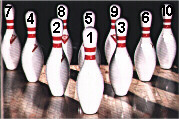 1º lugar: _____________________2º lugar: _____________________3º lugar: _____________________4º lugar: _____________________5º lugar: _____________________Bom trabalho. 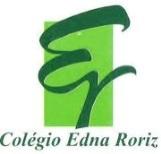 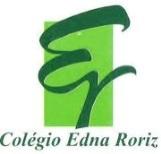 ATIVIDADES (    ) CASA     (    ) AULAATIVIDADES (    ) CASA     (    ) AULAATIVIDADES (    ) CASA     (    ) AULAATIVIDADES (    ) CASA     (    ) AULA3ª ETAPACOMPONENTE CURRICULAR: MATEMÁTICA COMPONENTE CURRICULAR: MATEMÁTICA COMPONENTE CURRICULAR: MATEMÁTICA     4º ANO ENSINO FUNDAMENTAL    4º ANO ENSINO FUNDAMENTALPROFESSORA: Kenya E. A. Gonçalves PROFESSORA: Kenya E. A. Gonçalves NOME: ________________________________________________________________NOME: ________________________________________________________________NOME: ________________________________________________________________NOME: ________________________________________________________________DATA: _____/_____/_____